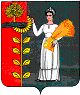 ПОСТАНОВЛЕНИЕадминистрации сельского поселения Верхнематренский сельсовет Добринского муниципального района  Липецкой области10.03.2022                         с. Верхняя Матренка                         № 12О признании утратившими силу постановлений главы администрации сельского поселенияРассмотрев письмо управления опеки (попечительства) и охраны прав детства № 77601-33 от 03.03.2022г. на постановление главы администрации Верхнематренского сельсовета Добринского муниципального района Липецкой области от 08.11.2006 г № 18 «Об установлении опеки над недееспособной Путилиной Антониной Ивановной», постановление главы администрации Верхнематренского сельсовета Добринского муниципального района Липецкой области от 29.08.2014 № 35 «О внесении изменений в постановление «Об установлении опеки над недееспособной Путилиной Антониной Ивановной»», в связи со смертью недееспособной Путилиной Антонины Ивановы, 09.10.1943 г.р., умерла 19.02.2022 г. администрация сельского поселения Верхнематренский сельсоветПОСТАНОВЛЯЕТ:1. Признать утратившими силу постановление главы администрации сельского поселения Верхнематренский сельсовет Добринского муниципального района Липецкой области от 08.11.2006 г № 18 «Об установлении опеки над недееспособной Путилиной Антониной Ивановной», постановление главы администрации Верхнематренского сельсовета Добринского муниципального района Липецкой области от 29.08.2014 № 35 «О внесении изменений в постановление «Об установлении опеки над недееспособной Путилиной Антониной Ивановной»»,2. Настоящее постановление вступает в силу со дня его подписания.3. Контроль за выполнением настоящего постановления оставляю за собой.Глава администрации  сельского поселения  Верхнематренский сельсовет                                        Н.В.Жаворонкова